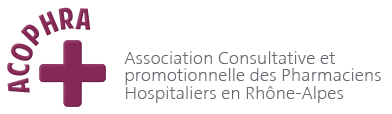 ASSEMBLéE GENERALE 2015 DE L’ACOPHRALe 26 novembre 2015Ordre du jour :Rapport moral 2014Rapport financier 2014Jeudi 26 Novembre 2015 : Actualités thérapeutiques et juridiques à Lyon, Hôpital Saint Luc-Saint JosephJeudi 17 Mars 2016 : A définirJeudi 16 Juin 2016 : A définirJeudi 29 Septembre 2016 : Analyse d’ordonnances ou PharmacovigilanceJeudi 24 Novembre 2016 : Actualités thérapeutiques et juridiques- Questions Diverses------------------------------------------------------------------------------------------------------------------------------------------------BON POUR POUVOIRMme, M, …………………………………………. Donne pouvoir pour l’Assemblée générale du 26 février 2015A …………………………………………………………………Fait à ………………………………….le ………………………